Lecturas de Historia recomendadasRecensión de la obra: Tarditi, R. J. (Comp.). (2018). Historia de Barracas al Sud - Avellaneda. Siglos XVIII al XXI. Avellaneda: Edición del compilador.Rodolfo Gabriel LedesmaUniversidad Nacional de La Matanza, Escuela de Formación Continua, Licenciatura en Historia, San Justo, ArgentinaFecha de recepción: 6 de octubre de 2018Fecha de aceptación y versión final: 14 de noviembre de 2018Esta compilación reúne trabajos de Mariana Facio, Denise Ganza, Juan Tupac Gómez, Nicolás Iñigo Carreras, Cristina Kolln, Mauro Pelozatto Reilly, Daniel Santilli y el propio Roberto Tarditi. Este trabajo pretende sumar al conocimiento histórico existente investigaciones novedosas, distintos problemas y respuestas a interrogantes actuales .Surge también la perspectiva de la aplicación de conceptos teóricos que aún no han sido utilizados, según dice el compilador cuando presenta la obra.El lapso temporal abordado transcurre desde 1720 hasta la primera década del siglo XXI. La temática ofrece un amplio abanico de posibilidades que comienza con el acceso a la tierra y la instalación de unidades productivas al sur de Buenos Aires en el pago de Magdalena que continua con lo que ocurría desde una perspectiva social al sur del Riachuelo entre la colonia y el rosismo.Se llega luego a los motivos que impulsaron el proyecto de creación del partido e Hipólito Vieytes en la segunda década de siglo XX para luego pasar a los años cuarenta donde se recorre el movimiento estudiantil en relación con la Universidad Obrera Nacional hasta llegar a la Universidad Tecnológica en su versión regional vinculada con Avellaneda.Se completa la obra con un interesante abordaje del movimiento obrero en relación con la independencia nacional, los orígenes del Sindicato Único de los trabajadores de la Educación en Avellaneda (SUTEBA) y su accionar en la marcha blanca de 1988 y con la historia de la fábrica recuperada Cadenas Ancla.Todo el conjunto permite observar en detalle aspectos poco conocidos de procesos históricos que tuvieron el particular escenario de Barracas al Sud y Avellaneda como espacios donde se jugó la dramática descripta.Aparecen en la obra diversas técnicas relacionadas con el proceso de investigación en historia donde se luce también la historia oral como protagonista y se realiza, una vez más la necesidad de conservar el patrimonio histórico adecuadamente y facilitar su acceso a la comunidad, ya que alude a archivos privados sin los cuales no se podrían construir estos trabajos. Sirve entonces el presente para difundir ese acervo, pero también para dar certeza de adonde recurrir los investigadores que precisen conocer en detalle ese pasado en particular.La meticulosidad investigativa se conjuga en este trabajo con la experticia de los autores que ponen al servicio de la obra, sus vastos conocimientos previos que permiten una bajada local que suma acierto y pericia en grados semejantes.No podemos dejar de destacar que se incluye en el libro un muy breve currículum vitae de los autores que los ubica en su labor actual , lo que a nuestro juicio debería ser una práctica corriente para facilitar los trabajos historiográficos futuros dando pistas de ese quehacer a quienes nos sucederán en el devenir infinito de la historia. 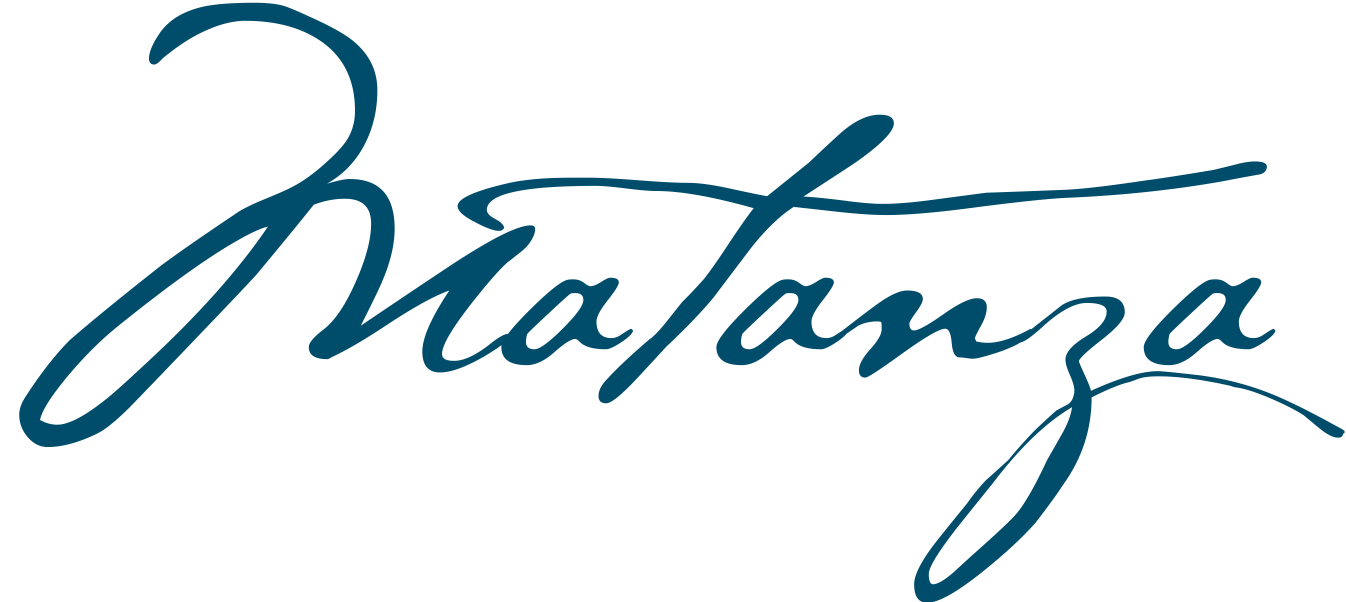 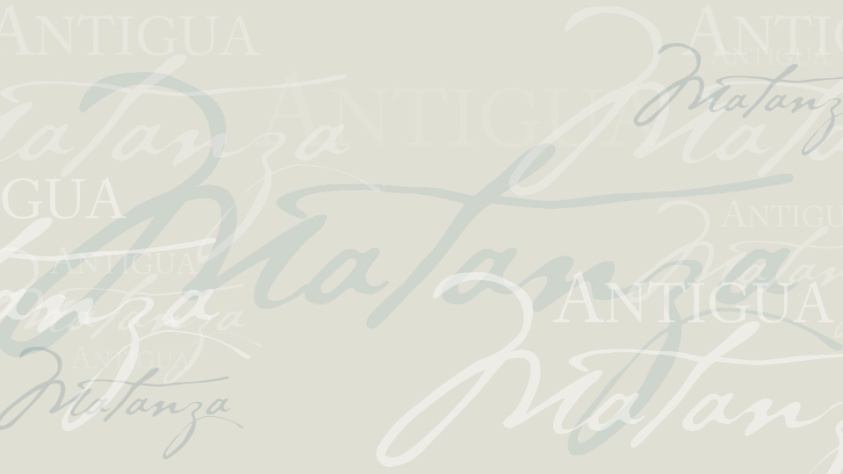 